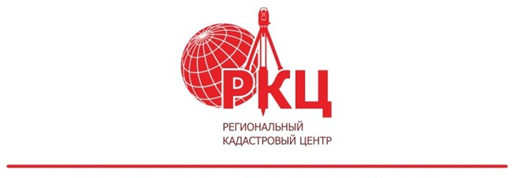 Получи выписку из ЕГРН бесплатно и за 1 минутуХорошая новость для всех граждан, у которых в собственности есть недвижимость. Очень простой и полезный сервис по получению выписок из Единого государственного реестра недвижимости начал действовать на портале Госуслуги.Когда начали проверять как это работает не ожидали, что будет настолько просто.Для начала отметим, что выписку может получить правообладатель на свой объект недвижимости. Да, бесплатно.Такая выписка не будет содержать графических материалов: схем, чертежей. Но содержит сведения об объекте недвижимости и правах на него, а также историю перехода прав и подойдет она и для купли-продажи недвижимости, и для прописки в жилом помещении, и для заявления на подключение инженерных сетей, и для проведения кадастровых работ.Если понадобится, можно там же скачать и электронную цифровую подпись к данной выписке. Подлинность выписки можно проверить по QR - коду в правом верхнему углу через сервис gosuslugi.ru/eds.Важно, что приходит такая выписка моментально.Сделали для Вас инструкцию со скриншотами, а также записали видео - инструкцию запроса через смартфон (https://www.youtube.com/shorts/r26hD9i6q_w).Убедитесь сами как это быстро и просто.А если возникнут вопросы – Вы всегда можете задать их на нашем официальном сайте rkc56.ru.https://rkc56.ruГорбачёва Л.Р.Специалист по связям с общественностьюКомпании "Региональный кадастровый центр"г. Оренбург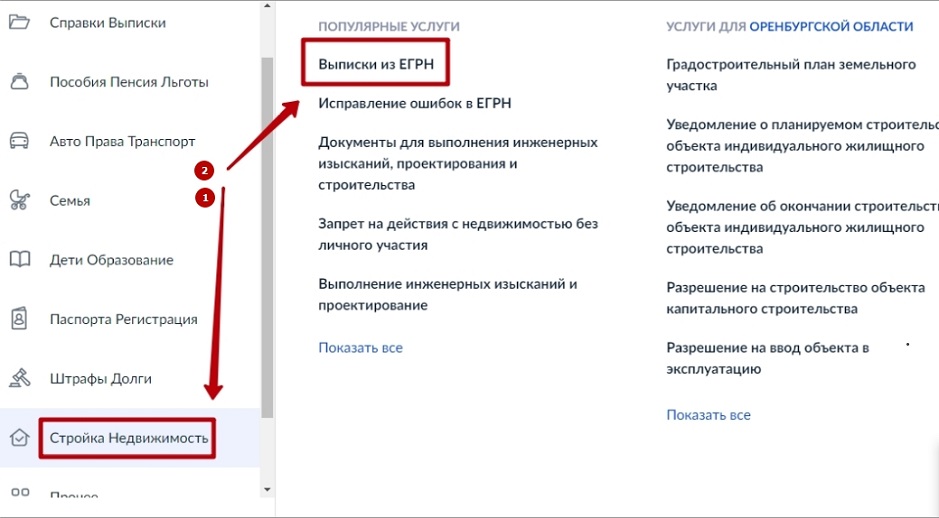 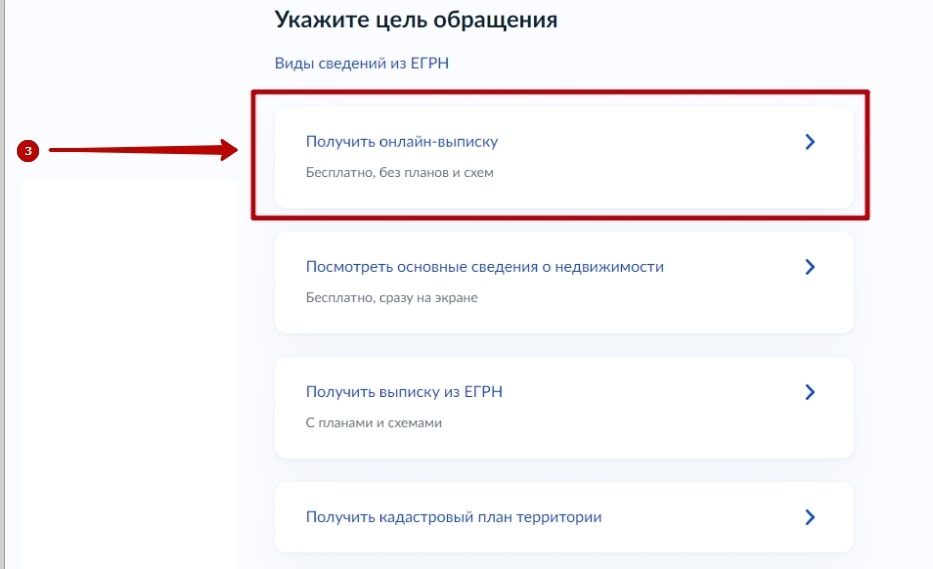 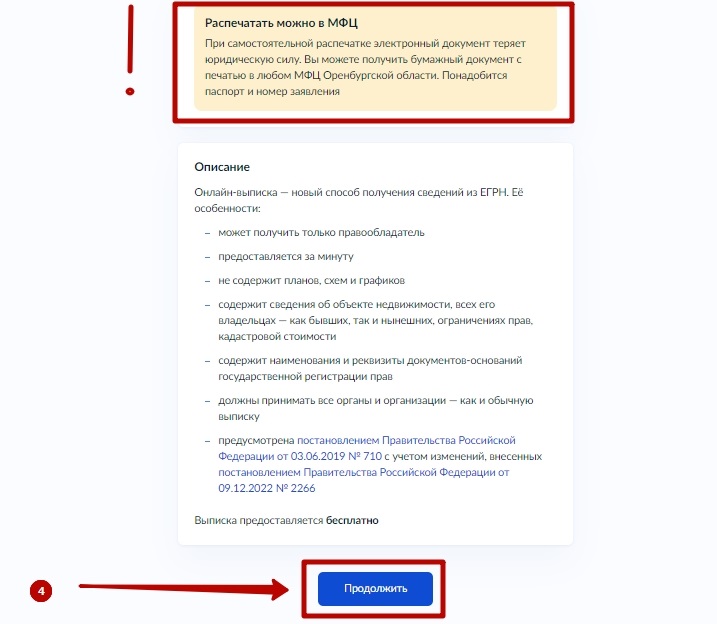 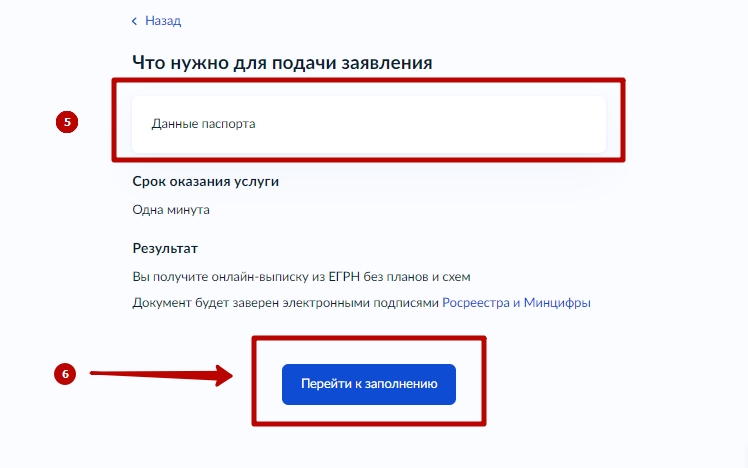 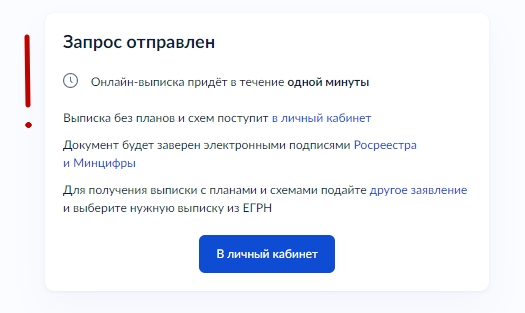 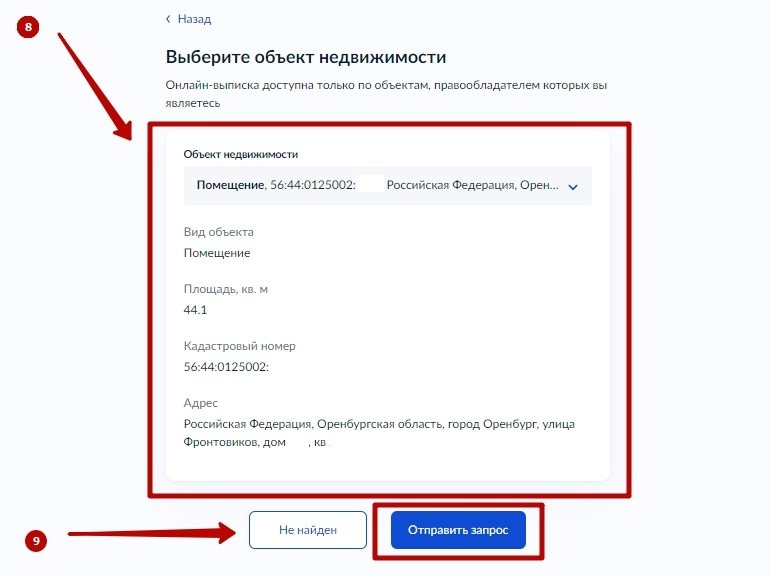 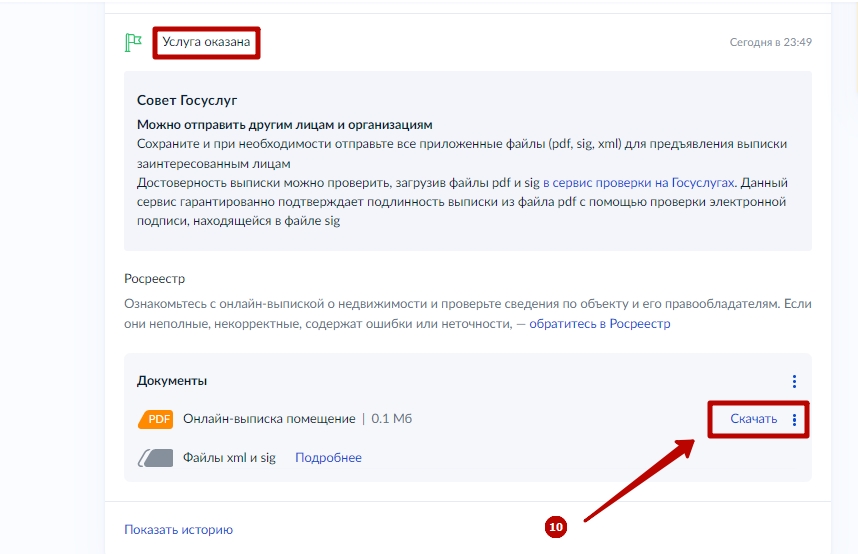 